Math News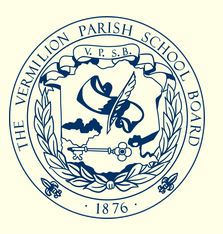 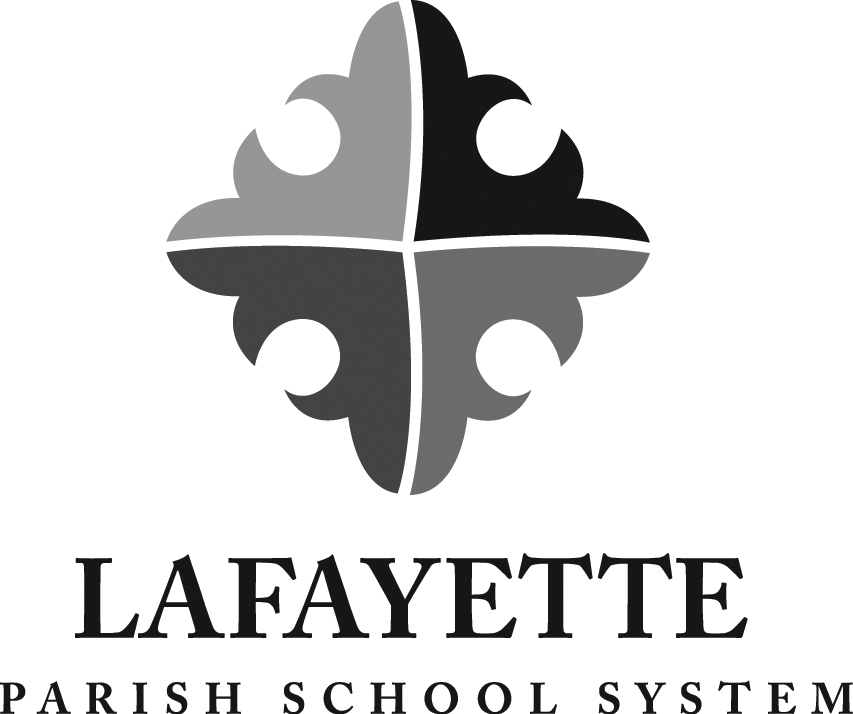 Grade 1, Module 1, Topic E	Fall 2014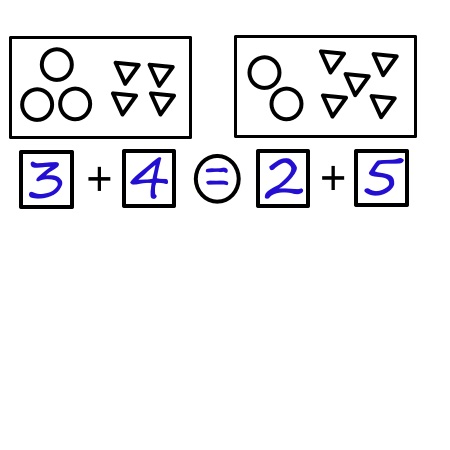 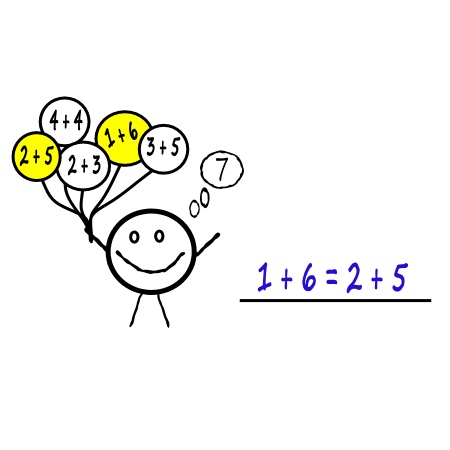 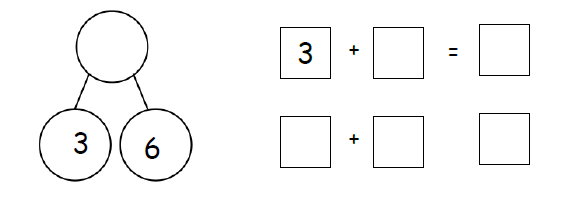 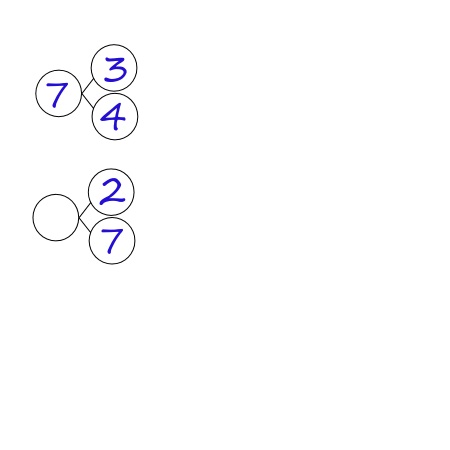 Objective of Topic EObjective of Topic E1Understand the meaning of the equal sign by pairing equivalent expressions and constructing true number sentences. 2Represent the same story scenario with addends repositioned (the commutative property). 3Apply the commutative property to count on from a larger addend. 